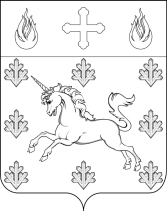 АДМИНИСТРАЦИЯПОСЕЛЕНИЯ СОСЕНСКОЕ ПОСТАНОВЛЕНИЕ_____05.02.2019_____№_____01-09-04/9_____О внесении изменений в Постановление администрации поселения Сосенское от 12.12.2016 № 01-09-96/6 «О создании при администрации поселения Сосенское Совета общественности по профилактике правонарушений несовершеннолетними в поселении Сосенское»В соответствии с Законом г. Москвы от 07.04.1999 № 16 "О профилактике безнадзорности и правонарушений несовершеннолетних в городе Москве" и в целях комплексного решения задач по профилактике безнадзорности и правонарушений несовершеннолетних на территории поселения Сосенское, Законом города Москвы от 06.11.2002 № 56 «Об организации местного самоуправления в городе Москве», в                          целях оказания помощи учреждениям социальной сферы, инспекторам по делам несовершеннолетних, социальным педагогам ГБОУ школа № 2070 и комплексного решения задач по профилактике безнадзорности и правонарушений несовершеннолетних на территории поселения Сосенское ПОСТАНОВЛЯЮ:1. Внести изменения в Постановление администрации поселения Сосенское от 12.12.2016 № 01-09-96/6 «О создании при администрации поселения Сосенское Совета общественности по профилактике правонарушений несовершеннолетними в поселении Сосенское» и изложить приложение 2 к Постановлению в новой редакции, согласно приложению, к данному Постановлению. 2. Опубликовать данное Постановление в газете «Сосенские вести» и разместить                                на официальном сайте органов местного самоуправления в информационно-телекоммуникационной сети «Интернет».3. Контроль за выполнением данного Постановления возложить на начальника отдела по делам молодежи, культуры и спорта администрации поселения Сосенское Габолаева Я.Ю.ИО Главы администрации поселения Сосенское                                                 И.К. ЛинникПриложениек Постановлению администрации поселения Сосенскоеот 05.02.2019 № 01-09-04/9СОСТАВСовета общественности по профилактике правонарушений несовершеннолетними в поселении СосенскоеПредседатель Совета:Габолаев Ярослав Юрьевич-Начальника отдела по делам молодёжи, культуры и спорта администрации поселения СосенскоеЗаместитель председателя                                Совета:Бурлак Александр Борисович-Заместитель начальника отдела по делам молодёжи, культуры и спорта администрации поселения Сосенское Член Совета, секретарь Совета:Кожелина Мария Николаевна-Ведущий специалист отдела по делам молодёжи, культуры и спорта администрации поселения Сосенское Члены Совета:Долбешкина Татьяна Александровна-Методист ГБОУ г. Москвы «Школа № 2070»Балакин Андрей Викторович-Начальник военно-учетного стола администрации поселения СосенскоеПримазова Дария Сергеевна-Социальный педагог ГБОУ г. Москвы «Школа № 2070»Бурцева Татьяна АлександровнаСоциальный педагог ГБОУ г. Москвы «Школа № 2070»Лужных Екатерина Александровна-Социальный педагог ГБОУ г. Москвы «Школа № 2070»Балаева Наталья Руслановна-Инспектор по делам несовершеннолетних отдела полиции Коммунарский г. МосквыМагомедова Айна Сохратовна-Заведующая филиалом № 2 ГБУЗ г. Москвы «Троицкая городская больница»Маукина Тамара НиколаевнаАлександрова Валентина Ивановна--Заместитель председателя Совета ветеранов поселка ГазопроводЗаместитель председателя Совета ветеранов поселка КоммунаркаВоложанин Георгий Георгиевич-Член Добровольной народной дружиныКудрявцев Роман Игоревич-Представитель МБУ «Сосенский центр спорта»Коновалова Татьяна Алексеевна-Директор МБУ «Дом культуры Коммунарка»Петрякова Людмила Алексеевна-Депутат Совета депутатов поселения СосенскоеАсеев Александр Сергеевич -  Главный инженер 1-го регионального отдела надзорной деятельности Управления по ТиНАО ГУ МЧС России по г. Москве  Оськина Надежда Александровна-Советник отдела опеки и попечительства ОСЗН «Сосенское»Стрелков Антон Нугзарович-Советник ОСЗН «Московский»Меджидова Александра ВалерьевнаДанилин Александр СергеевичСтроганов Александр Михайлович Белов Владимир Александрович                  ----Представитель родительской общественности ГБОУ г. Москвы «Школа № 2070»Староста деревни Сосенки Староста деревни ПрокшиноСтароста деревни Макарово